Adı, Soyadı: Dilek SARPKAYAÜnvanı:  Uzman Hemşire	KİŞİSEL ve İLETİŞİM BİLGİLERİ:Uyruk:  KKTC KKTC Kimlik No:  208462Doğum Tarihi, Yeri:  26.02.1985, Kumyalı/Y. İskele/KKTC  Medeni Durum:  BekarAdres Bilgileri: Atatürk Cad. Apt. 62, Daire 12/ Hamitköy, LEFKOŞA Telefon No: 0533 883 8066E-posta: dilek.sarpkaya@neu.edu.tr, cyprusdilek@gmail.com  EĞİTİM BİLGİLERİ:                                                                                                                                                              İŞ DENEYİMİ-GÖREVLER:YAYINLAR:ULUSLARARASI ETKİNLİKLERUluslararası Makaleler 1.1.1.a. SCI, SSCI ve AHCI listelerinde yer alan dergilerDal, Ü. and Sarpkaya, D. (2013) Knowledge and psychomotor skills of nursing students in North Cyprus in the area of cardiopulmonary resuscitation. Pak J Med Sci, 29-4. (SCI- Original Resarch Article)Sarpkaya D. ve Eroğlu K.   (2011).  Kıbrıs Türk Cumhuriyeti 14-49 Yaş Grubu Kadınların Aile Planlaması Yöntem Kullanımı ve Etkileyen Faktörler. Türkiye Klinikleri Tıp Bilimleri Dergisi. Cilt 31. Sayı 5 (SCI- Original Resarch Article)  Uluslararası Konferanslar1.2.2. Sunulan ve yayınlanan bildiri özetleri Ergin, M., Dal, Ü., Sarpkaya, D. and Sevgili, A.M. (2014). Presentation of emergency medicine nursing master program at The Institute of Health Sciences of Near East University. 10th National Congress of Emergency Medicine. Oral Presentation. 15-18 May 2014. Antalya.Sarpkaya, D., Dal, U. and Ergin, M. (2014). Education Program About Cardiopulmonary Resuscitation (CPR) at Nursing Department of Near East University Health Sciences Faculty. 1st Intercontinental Emergency Medicine Congress. 10th National Congress of Emergency Medicine. Poster Presentation.15-18 May 2014. Antalya.     Sarpkaya, D., Vural, G., Yaycı, E. (2015). Uluslararası Katılımlı 2. Doğuma Hazırlık   Eğitimi ve Eğiticiliği Kongresi. Kuzey Kıbrıs’ta Bir Hamile Pilatesi Destekli Doğuma Hazırlık Eğitimi. 05-07 Kasım 2015. İzmir.Atıflar     ‘Knowledge and psychomotor skills of nursing students in North Cyprus in the area of cardiopulmonary resuscitation’ Atıf Sayısı=6 ULUSAL ETKİNLİKLER2.1.Ulusal Makale YayınlarıSarpkaya, D. ve Vural, G. (2014). Hemşirelikte Dört Bilme Yolunun Jinekolojik Muayenede Kullanımı. Dokuz Eylül Üniversitesi Hemşirelik Yüksekokulu Elektronik Dergisi. 7(2), 124-127.Sapkaya D, Dal Ü. (2016). Hemşirelik Dördüncü Sınıf Öğrencilerinin Hemşirelikte Lisans Eğitimine İlişkin Görüşleri. Yükseköğretim Dergisi. (5), 1-8. Doi: 10.2399/yod.15.004     Ergin, M., Sarpkaya, D., Özel, G., Aylanç, D. and Dal, Ü.  (2016). State of Emergency Health Servıces ın Turkısh Republıc of Northern Cyprus. Balıkesir Sağlık Bilimleri Dergisi, 5 (1), 36-38.2.2. Konferans (Bildiri ve/veya poster)            Sarpkaya, D., Bağrıaçık, E., Korucu, A. E.,  Eroğlu, K. (2014). Kuzey Kibris Türk Cumhuriyeti Değirmenlik Bölgesinde Yaşayan 15-49 Yaş Grubu Kadinlarin Üreme Sağliğinin Değerlendirilmesi 1. Ulusal Kadın Hastalıkları ve Ana Çocuk Sağlığı Kongresi, Poster Bildiri, 18-19 Aralık 2014, İzmir.Sarpkaya, D. ve Dal, U. (2014).Hemşirelik Dördüncü Sınıf Öğrencilerinin Hemşirelikte Lisans Eğitimine İlişkin Görüşleri. II. Hemşirelikte Güncel Sorunlar ve Yaklaşımlar Sempozyumu. Sözel Bildiri, 10-12 Nisan 2014, Çanakkale.Nurluöz, Ö. ve Sarpkaya, D. (2014). Kuzey Kıbrıs Türk Cumhuriyetinde Hemşirelik Eğitiminin Tarihsel Süreci. II. Hemşirelikte Güncel Sorunlar ve Yaklaşımlar Sempozyumu. Poster Bildirisi, 10-12 Nisan 2014, Çanakkale.Mihmat, Ç., Buldu, N., Akın, S., Aslan, H., Uzunkaya, N., Parlak, H., Akalpler, Ö. ve Sarpkaya, D. (2014). Kuzey Kıbrıs Türk Cumhuriyeti İskele Bölgesi’nde Yaşayan Kadınların Gebelik, Doğum, Doğum Sonrası ve Yenidoğan Bakımına İlişkin Geleneksel Uygulamaları. 13. Ulusal Hemşirelik Öğrencileri Kongresi 2014, Poster Bildiri, 1-3 Mayıs 2014, Trabzon (Poster 2.lik ödülü almıştır).Sarpkaya D., Nur Bolat H., Akbulut, Ö. Şentürk Erenel A. ve Dal Ü. (2013). Yakın Doğu Üniversitesi Hastanesinde Doğum Yapmış Kadınların Emzirme Davranışları. 12. Ulusal Hemşirelik Öğrencileri Kongresi, Poster Bildirisi, 19-21 Nisan 2013, Konya.Sarpkaya, D. ve Eroğlu, K. (2014). Kuzey Kıbrıs Türk Cumhuriyeti, İskele Bölgesinde Yaşayan Kadınların Aile Planlaması Yöntem Kullanımları ve Kullanımlarını Etkileyen Faktörler. II. Ulusal Kuzey Kıbrıs Türk Cumhuriyeti Hemşirelik Araştırmaları Sempozyumu, Sözel Bildiri, 11-12 Aralık 2014, Lefkoşa, KKTC. MESLEKİ ETKİNLİKLER: (Katıldığı Sempozyum, Kongre,  Kurslar vs. )MESLEKİ ETKİNLİKLER: (Düzenlediği ve Görev Aldığı Seminer/Eğitim Vs.)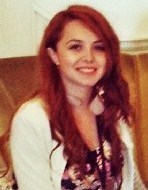 DERECE BÖLÜM/PROGRAMÜNIVERSITE MEZUN YILILisans HemşirelikHacettepe  Üniversitesi  2007Yüksek Lisans Hemşirelik ProgramıKadın Sağlığı ve Doğum HemşireliğiYakın Doğu ÜniversitesiSağlık Bilimleri Enstitüsü  2011 Doktora Hemşirelik ProgramıKadın Sağlığı ve Doğum HemşireliğiYakın Doğu ÜniversitesiSağlık Bilimleri Enstitüsü2012-…(Tez aşamasında)GÖREV UNVANI GÖREV YERİYIL Yüksek HemşireGazi Mağusa Yaşam HastanesiKadın Doğum ve Cerrahi Servis Hemşiresi 2007-2008Araştırma GörevlisiYakın Doğu Üniversitesi, Sağlık Bilimleri Fakültesi, Hemşirelik Bölümü2008-2010Araştırma GörevlisiUzman HemşireYakın Doğu Üniversitesi,Sağlık Bilimleri Fakültesi, Hemşirelik Bölümü2011-…….Koru Hastaneleri, Gebelik Doğum ve Lohusalık Kongresi kapsamında Suda Doğum Kursu. Katılım Belgesi, 2/12/16Paramedik Derneği, Yakın Doğu Üniversitesi, Yıldırım Beyazit Üniversitesi. 3. Kuzey Kıbrıs Acil Tıp Günleri. Kardiyopulmoner Resüsitasyon Sempozyumu Katılımcı Belgesi ve Panel konuşmacısı olarak Teşekkür Belgesi, 09/04/2016Yakın Doğu Üniversitesi Deneysel Sağlık Bilimleri Araştırma Merkezi (DESAM), Makale Yazım Kursu, Katılım Belgesi, 15-16/10/2015Yakın Doğu Üniversitesi Deneysel Sağlık Bilimleri Araştırma Merkezi (DESAM), Sağlık Alanında Proje Yazma Eğitimi, Katılım Belgesi, 06/2015Kıbrıs Türk Hemşireler ve Ebeler Sendikası, Doğum Sonu Bakımda Kanıtlar, Katılım Belgesi, 15/05/2015Kıbrıs Türk Hemşireler ve Ebeler Sendikası, Doğumda Ebenin Rolü ve Doğuma Hazırlık Eğitimi, Katılım Belgesi,15/05/2015Atuder ve YDÜ. 2. Kuzey Kıbrıs Acil Tıp Günleri. Acil Serviste Kritik Hasta Bakımında Ekip Anlayışı, Katılımcı Belgesi ve Sempozyum Sekreteryası olarak Teşekkür Belgesi,28/02-01/03/2015Kuzey Kıbrıs Türk Cumhuriyeti Sağlık Bakanlığı, II. Ulusal Hemşirelik Araştırmaları Sempozyumu, Katılım Belgesi,11-12/12/2014Ege Üniversitesi. 1. Ulusal Kadın Hastalıkları ve Ana Çocuk Sağlığı Kongresi, Katılım Sertifikasi, 18-19/12/2014Kıbrıs Türk Hemşireler Derneği. İletişim Konferansı. Katılım Belgesi, 13/05/2014Hacettepe Üniversitesi & Yakın Doğu Üniversitesi, 2nd International Congress on Children and Sports, Certificate of Participation, 24-26/04/2014Çanakkale 18 Mart Üniversitesi Sağlık Yüksekokulu, II. Hemşirelikte Güncel Sorunlar ve Yaklaşımlar Sempozyumu, Katılım Belgesi, 10-12/04/2014Acil Tıp Uzmanları Derneği & Yakın Doğu Üniversitesi.  Kuzey Kıbrıs Acil Tıp Günleri Acil Tıpta Hasta Yönetimi Sempozyumu, Katılım Belgesi, 28/02-01/03/2014 KKTC Sağlık Bakanlığı, Yakın Doğu Üniversitesi, Onkoloji Hemşireler Derneği; 3. Meme Kanseri Hemşireliği Kursu, Katılım Belgesi,11-13/09/2013  Yakın Doğu Üniversitesi, Öğrenciler Konuşuyor: Mesleği Tehdit Eden Enfeksiyonlar Sempozyumu, Teşekkür Belgesi, 20/06/2013İstanbul Üniversitesi Florence Nightingale Hemşirelik Fakültesi, 1. Ulusal Doğal Doğum Kongresi, Katılım Belgesi,24-26/04/2013  Selçuk Üniversitesi Sağlık Bilimleri Fakültesi Hemşirelik Bölümü, 12. Ulusal Hemşirelik Öğrencileri Kongresi, Katılım Belgesi, 19-21/4/2013   Doğu Akdeniz Üniversitesi & KTAMS,  Bilgi Üretiminde Toplumsal Cinsiyet Eğitim Çalışması, Katılım Belgesi, 09/03/2012        Türkiye Gençlik Konfederasyonu KKTC Temsilciliği-Yakın Doğu Üniversitesi, Uyuşturucuya Hayır, Katılım Sertifikası,13/04/2012 International Pilates Federation. Pregnancy Pilates Certificate. Matwork Pilates Certificate, Bosu Certificate, 18-27 /07/2011  Girne, Mormenekşe, Güzelyurt Bölgelerinde ‘’Meme ve Rahim Ağzı Kanseri ile Erken Tanı Yöntemleri Konulu’’ Seminere Katkı, Onur Belgesi, 12/3-30/4-2011Dokuz Eylül Üniversitesi Hemşirelik Yüksekokulu, Doğum Öncesi Hazırlık Sınıfı Eğitici Eğitimi Kursu, Katılım Belgesi, 26-27/03/2011     TC Sağlık Bakanlığı Ana Çocuk Sağlığı ve Aile Planlaması Genel Müdürlüğü, Neonatal Resüsitasyon Programı, Uygulayıcı Sertifikası,7-8/03/2011 Yakın Doğu Üniversitesi Araştırma Hastanesi, Yenidoğan Canlandırma  Kursu, Katılım Belgesi,24-26/01-2011        KKTC Sağlık Bakanlığı-Yakın Doğu Üniversitesi Sağlık Bilimleri Fakültesi, Anne Sütü ile Beslenmede Danışmanlık Eğitim Kurs Programı, Emzirme Danışmanlığı Katılım Belgesi, 8/4-24/06-2010     Ankara Üniversitesi Tıp Fakültesi İbni Sina Araştırma ve Uygulama Hastanesi, VI. Klinik Sorumlu Hemşireleri Eğitim Sempozyumu, Katılım Belgesi,14-18/04/2010    Kıbrıs Türk Amme Memurları Sendikası, Uluslar Arası Hemşireler Günü Etkinlikleri, Katılım Belgesi, 07/05/2010          Ahenk Eğitim ve Danışmanlık, Eğitimde İletişim Uygulamaları, Sertifika Programı,06/2010          KKTC Civil Emergency Volunteers,  Road Traffıc Accıdent Preventıon Assocıatıon Emergency Servıce Branch,   Certificate of Arhieuement, 06/2009        Üreme Sağlığı ve İnfertilite Hemşireliği Derneği; İnfertilite  Hemşireliği  Kursu, Katılım Belgesi, 2/11/2009               İstanbul Üniversitesi Florence Nightingale Hemşirelik Fakültesi, I. Ulusal Kadın Sağlığı Hemşireliği Kongresi,  Katılım Belgesi, 24/11/2009      Kıbrıs Türk Hemşireler Birliği Sendikası & YDÜ Sağlık Bilimleri Fakültesi,  Evde Bakım Hizmetleri Sempozyumu, Katılım Belgesi, 15-16/5/2008    Hasta-Yaşlı Bakım ve Sağlık Hizmetleri Şirketi, Yaşlı-Hasta Bakım Elemanı Yetiştirme Programı, Teşekkür Belgesi,11-12/10/2008    Ametist Hamile Eğitim Merkezi, Lamaze Hamile Eğitim Kursu, Katılım Belgesi,8/2007            SOS Çocuk Köyü Çalışanlarına Temel İlk Yardım Eğitimi vermiştir. 01/09/2013 (4 saat)YDÜ Eğitim ve Araştırma Hastanesi’nde 2 kez Doğuma Hazırlık ve Hamile Eğitim Kursu düzenlemiştir. 14-15/12/2013---21-23/06/2013  Yakın Doğu Bankası Personellerine, Yrd. Doç Dr. Ümran Dal ile Temel İlk Yardım Eğitimine katkı vermiştir. 09/03/2013 (5 saat)Kanser Hastalarına Yardım Derneğinin Düzenlediği Kanser Haftası Etkinliklerinde Girne, Mormenekşe, Güzelyurt Bölgelerinde ‘’Meme ve Rahim Ağzı Kanseri ile Erken Tanı Yöntemleri Konulu’’ seminerler düzenlemiştir. 12/03-30/4-2011       Akova Kadınlar Derneğinin düzenlediği Akova köyünde ‘’Meme ve Rahim Ağzı Kanseri ile Erken Tanı Yöntemleri’’ konulu seminer vermiştir. 14/05/2011          Kadın Sağlığını Koruma ve Geliştirme Projesi kapsamında Esentepe, Dikmen, Çatalköy, Girne ve Lefke Bölgelerinde Meme ve Rahim Ağzı Kanseri ile Erken Tanı Yöntemleri konulu seminerler vererek proje de görev almıştır. 4/5/….2011       Lurucina Yaşıyor Derneğinin Avrupa Birliği Tarafından Finanse Edilen Proje Çerçevesinde verilmesi gereken  ‘Kadına Özgü Kanserler ve Erken Tanı Yöntemleri’ konulu seminerini vermiştir. 13/12/2010       Hasta-Yaşlı Bakım ve Sağlık Hizmetleri Şirketi tarafından düzenlenen Yaşlı-Hasta Bakım Elemanı Yetiştirme Programında Yaşlılarda Hareketsizlik ve Bakımı konularında eğitim vermiştir. 11-12/10/2008